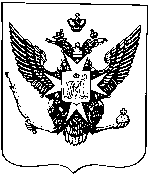 Муниципальные новости ПавловскаИнформационно-аналитический бюллетень18 мая 2021 года                                                                                    Выпуск № 6_________________________________________________________________________________________________________________________________________________________________________________________________________________________________________________________________В номере: - ПРОТОКОЛпубличных слушаний по отчету об исполнении бюджета муниципального образования города Павловска за 2020 год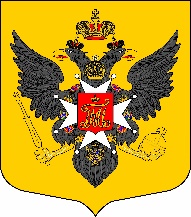 ПРОТОКОЛпубличных слушаний по отчету об исполнении бюджета муниципального образованиягорода Павловска за 2020 годСанкт-Петербург, Павловск                                                                                         18.05.2021 г. Песчаный пер., д. 11/16, здание администрации                                                       16.00	Публичные слушания проводятся по инициативе Муниципального Совета города Павловска в соответствии со ст. 264.6 Бюджетного кодекса РФ, ст. 28 Федерального Закона от 06 октября 2003 года № 131-ФЗ «Об общих принципах организации местного самоуправления в Российской Федерации», ст. 17 Устава внутригородского муниципального образования Санкт-Петербурга город Павловск решением Муниципального Совета города Павловска от 21.04.2021 № 4/2.1 «О назначении публичных слушаний по отчету об исполнении бюджета муниципального образования города Павловска за 2020год».	Тема публичных слушаний: «Отчет об исполнении бюджета муниципального образования города Павловска за 2020 год»	Ведущий публичных слушаний – Зибарев Валерий Викторович – Глава муниципального образования город Павловск. Козлова Алла Владимировна – Глава Местной администрации города Павловска;Нефёдов Юрий Юрьевич – заместитель Главы Местной администрации города Павловска;Павлов Геннадий Юрьевич – депутат Муниципального Совета города ПавловскаЛихачева Юлия Дмитриевна – главный специалист аппарата Муниципального Совета города Павловска;Гежа Зинаида Владимировна – советник Главы муниципального образования город Павловск;Филипцева Елена Ивановна –специалист 1 категории по опеке и попечительству;Осипова Ирина Анатольевна – главный специалист по опеке и попечительству;Сысоева Светлана Александровна – главный специалист- юрист отдела социальной политике т экономического развития;Дмитриева Ирина Анатольевна – главный специалист отдела бюджетного, бухгалтерского учета и отчетности;Семенова Лариса Ивановна –  председатель Совета общественной организации ветеранов (пенсионеров, инвалидов) войны, труда вооруженных сил и правоохранительных органов города ПавловскаАшихмин Александр Иванович – житель города Павловска.Решение Муниципального Совета города Павловска от 21.04.2021 № 4/1.1 «О назначении публичных слушаний по отчету об исполнении бюджета муниципального образования города Павловска за 2020 год», проект решения Муниципального Совета города Павловска «О принятии отчета об исполнении бюджета муниципального образования города Павловска за 2020 год»   размещено на официальном сайте муниципального образования информационно-телекоммуникационной сети Интернет по адресу: http://www.mo-pavlovsk.ru/, опубликовано в специальном выпуске газеты «Наш Павловск» № 6 (135) от 27 апреля 2021г. Информационное сообщение о проведении публичных слушаний опубликовано в специальном выпуске газеты «Наш Павловск» № 6 (135) от 27 апреля 2021г. Порядок проведения слушаний:      1. Избрание президиума собрания и председателя, утверждение регламента.2. Рассмотрение темы публичных слушаний.3. Внесение участниками предложений по теме слушаний.4. Принятие итогового документа.По первому пункту		Слушали Зибарева В.В., который предложил открыть собрание, избрать президиум, председательствующего и секретаря по ведению собрания и утвердить регламент публичных слушаний.		За открытие собрания голосовали единогласно.В состав президиума предложены кандидатуры: Зибарев В.В., Лихачева Ю.Д.		Председательствующим избран Зибарев В.В., секретарем – Лихачева Ю.Д.	Предложен регламент:Рассмотрение темы публичных слушаний – 30 мин.;Рассмотрение предложений и поправок – до 10 мин.;Выступления в прениях по теме - до 5 мин.	Регламент публичных слушаний утвержден единогласно.По второму пункту	Слушали Зибарева В.В., который огласил тему публичных слушаний сообщил, что до начала проведения слушаний каких-либо предложений и дополнений по теме публичных слушаний не поступило. Глава муниципального образования города Павловска Зибарев В.В. довел до сведения присутствующих решение Муниципального Совета города Павловска от 21.04.2021     № 4/2.1 «О назначении публичных слушаний по отчету об исполнении бюджета муниципального образования города Павловска за 2020 год», проект решения Муниципального Совета города Павловска «О принятии отчета об исполнении бюджета муниципального образования города Павловска за 2020 год». Докладчик сообщил, что в соответствии с соглашением между Муниципальным Советом города Павловска и Контрольно-счетной палатой Санкт-Петербурга отчет об исполнении бюджета муниципального образования города Павловска был направлен в Контрольно-счетную палату Санкт-Петербурга для осуществления внешнего муниципального финансового контроля. Зибарев В.В. ознакомил присутствующих с заключением Контрольно-счетной палаты Санкт-Петербурга и предложил участникам публичных слушаний рекомендовать Муниципальному Совету города Павловска утвердить годовой отчет об исполнении бюджета муниципального образования города Павловска за 2020 год.	Голосовали «ЗА» единогласно	По третьему пункту	От жителей вопросов не поступило. Участники публичных слушаний предложили рекомендовать Муниципальному Совету города Павловска утвердить отчет об исполнении бюджета муниципального образования города Павловска за 2020 год.Голосовали «ЗА» единогласно.Решили: Публичные слушания по отчету об исполнении бюджета муниципального образования города Павловска за 2020 год  проведены в соответствии с действующим законодательством. Публичные слушания считать состоявшимися. Рекомендовать Муниципальному Совету города Павловска принять Решение «Об утверждении отчета об исполнении бюджета муниципального образования города Павловска за 2020 год», учитывая мнение населения. Председатель собрания                                                  В.В. Зибарев      Секретарь                                                                        Ю.Д. ЛихачеваИнформационно-аналитический бюллетень «Муниципальные новости Павловска», выпуск № 6 от 18.05.2021Официальное издание Муниципального Совета города Павловска. Учредитель, редакция, издатель: Муниципальный Совет города ПавловскаГлавный редактор: Зибарев В.В. Адрес редакции: 196620, Санкт-Петербург, г. Павловск, Песчаный пер., д. 11/16, телефон: 465-17-73. Тираж 100 экз.Отпечатано на копировальном оборудовании Местной администрации города Павловска, г. Павловск, Песчаный пер., д. 11/16.Распространяется бесплатно.